Pozn.: Zveřejněna je upravená verze dokumentu z důvodu dodržení přiměřenosti rozsahu zveřejňovaných osobních údajů podle zákona č. 101/2000 Sb., o ochraně osobních údajů, v platném znění.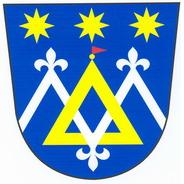 Obec LhotaPSČ 763 02, okres Zlínpitelstvo obce Lhota na svém 16. zasedání dne 4.5.2016 Zastupitelstvo obce Lhota na svém 36. zasedání dne 26.9.2018 projednalo předložené zprávy, informace a přijalo tato usneseníNávrh usnesení:   Program zasedáníZáměr 35/2018 koupě obecního pozemku p.č. 1142 (bývalá kasárna) byl žadatelem zrušen. Tento záměr nebude projednáván.   1.   Záměr 36/2018 –  prodej obecního pozemku – připlocený pozemek  2.   Záměr 37/2018 –  prodej obecního pozemku – připlocený pozemek  3    Záměr 38/2018 –  prodej obecního pozemku – připlocený pozemek  4.   Přidělení čísla popisného pro užívanou stavbu před kolaudací  5.   Zrušení čísla evidenčního č. 7 – hasičská zbrojnice  6.   Změna firmy pro poskytování IT služeb, nákup zařízení Synology  7.   Podání dvou žádostí o bezúplatný převod parcel Českého státu s obecní stavbou komunikace   8.   Podání žádosti o poskytnutí dotace pro JPO III SDH Lhota   9.   Aktualizace příloh požárního řádu 10.   Rozpočtové opatření č.5/2018Výsledek hlasování :     PRO:  5         PROTI:  0      ZDRŽEL SE: 0Usnesení č. 01/Z36/2018  bylo schváleno.1.   Záměr 36/2018 –  prodej obecního pozemku – připlocený pozemekNávrh usnesení: Zastupitelstvo obce  Lhota  schvaluje  prodej nemovitosti parcela č. 160/2 – 17 m2 ,  zastavěná plocha a nádvoří a parc. č. 158 – 65 m2, manipulační plocha/ostatní plocha,  v k.ú. Lhota u Zlína, včetně výše kupní ceny, která činí 100,- Kč/m2.  Zastupitelstvo obce  Lhota  schvaluje  Kupní smlouvu č. 5/2018 a pověřuje starostku podpisem smlouvy. Výsledek hlasování :     PRO:  5         PROTI:  0      ZDRŽEL SE: 0Usnesení č. 02/Z36/2018 bylo schváleno.2.     Záměr 37/2018 –  prodej obecního pozemku – připlocený pozemekNávrh usnesení: Zastupitelstvo obce  Lhota  schvaluje  prodej nemovitosti parc. č. 163 – 21 m2, manipulační plocha/ostatní plocha,  v k.ú. Lhota u Zlína, včetně výše kupní ceny, která činí 100,- Kč/m2.  Zastupitelstvo obce  Lhota  schvaluje  Kupní smlouvu č. 6/2018 a pověřuje starostku podpisem smlouvy. Výsledek hlasování :     PRO:  5         PROTI:  0      ZDRŽEL SE: 0Usnesení č. 03/Z36/2018  bylo schváleno.3.    Záměr 38/2018 –  prodej obecního pozemku – připlocený pozemekNávrh usnesení: Zastupitelstvo obce  Lhota  schvaluje  prodej nemovitosti parc. č. 460 – 18 m2, manipulační plocha/ostatní plocha,  v k.ú. Lhota u Zlína, včetně výše kupní ceny, která činí 100,- Kč/m2.  Zastupitelstvo obce  Lhota  schvaluje  Kupní smlouvu č. 7/2018 a pověřuje starostku podpisem smlouvy. Výsledek hlasování :     PRO:  5         PROTI:  0      ZDRŽEL SE: 0Usnesení č. 04/Z36/2018  bylo schváleno.4.      Přidělení čísla popisného pro užívanou stavbu před kolaudacíNávrh usnesení: Zastupitelstvo obce  Lhota  schvaluje pro předčasné užívání stavby RD na p.č. 1012/1 přidělení čísla popisného 321.  Výsledek hlasování :     PRO:  5         PROTI:  0      ZDRŽEL SE: 0Usnesení č. 05/Z36/2018  bylo schváleno.5.     Zrušení čísla evidenčního č. 7 – hasičská zbrojniceV aplikaci RÚIAN bylo zdárně  doplněno chybějící číslo popisné budovy hasičské zbrojnice, které mělo dlouhá léta číslo popisné 34, ale v katastru nemovitostí nebylo zveřejněno.  Tato nesrovnalost byla odstraněna,  proto můžeme zrušit dočasné  číslo evidenční této budovy. Návrh usnesení: Zastupitelstvo obce  Lhota ruší číslo evidenční 7 pro budovu hasičské zbrojnice.Výsledek hlasování :     PRO:  5         PROTI:  0      ZDRŽEL SE: 0Usnesení č. 06/Z36/2018 bylo schváleno. 6.      Záměr 39/2018 - Smlouva o poskytování IT služeb, nákup zařízení k zálohováníNávrh usnesení: Zastupitelstvo obce Lhota schvaluje Smlouvu o poskytování IT služeb s firmou I.T.4.Y.H.B. s.r.o., IČ: 06775756, na dobu neurčitou s cenou služby 800,- Kč měsíčně a pověřuje starostku podpisem smlouvy. Výsledek hlasování :     PRO:  5         PROTI:  0      ZDRŽEL SE: 0Usnesení č. 07/Z36/2018 bylo schváleno. 7.       Podání dvou žádostí o bezúplatný převod parcel České republiky s obecními komunikacemiZáměr 40/2018 je návrhem pro bezúplatný převod pozemků ČR v obci Lhota do vlastnictví obce.  Obec chce žádat Úřad pro zastupování státu ve věcech majetkových o bezúplatný převod pozemků v obci Lhota se stavbou – komunikací ve vlastnictví obce Lhota: křižovatka pod točnou parcela č. 302/17 a navazující 226/5 a okolí KD s chodníky, p.č. 608/1 a 608/2. Návrh usnesení: Zastupitelstvo obce  Lhota  schvaluje  podání žádosti o bezúplatný převod parcel č. 302/17 a navazující 226/5 a p.č. 608/1 a 608/2 a pověřuje starostku podáním žádosti.Výsledek hlasování :     PRO:  5         PROTI:  0      ZDRŽEL SE: 0Usnesení č. 08/Z36/2018 bylo schváleno.8.      Dotace pro jednotky sborů dobrovolných hasičů obcí Zlínského kraje na rok 2019Návrh usnesení: Zastupitelstvo obce  Lhota  schvaluje  podání žádosti o poskytnutí dotace pro JPO III SDH Lhota  a schvaluje vyčlenění potřebné částky v rozpočtu obce pro rok 2019.Výsledek hlasování :     PRO:  5         PROTI:  0      ZDRŽEL SE: 0Usnesení č. 09/Z36/2018 bylo schváleno.9.       Aktualizace příloh požárního řáduZáměrem je aktualizace příloh OZV 01/2005, kterou se vydává požární řád obce Lhota. Příloha č. 1: Seznam sil a prostředků jednotek požární ochrany z požárního poplachového plánu Zlínského krajePříloha č. 2: Požární technika a věcné prostředky požární ochranyPříloha č. 3: Přehled zdrojů vody určených pro hašení a plánek obce s vyznačením zdrojů vodyPříloha č. 4: Seznam ohlašoven požáruAktualizace příloh požárního řádu byla zveřejněn od 10.9. do 27.9.2018. Návrh usnesení: Zastupitelstvo obce  Lhota  schvaluje aktualizace příloh OZV 01/2005, kterou se vydává požární řád obce Lhota s účinností od 26.9.2018.Výsledek hlasování :     PRO:  5         PROTI:  0      ZDRŽEL SE: 0Usnesení č. 10/Z36/2018 bylo schváleno.10.     Rozpočtové opatření č.5/2018Návrh usnesení: ZO Lhota  schvaluje rozpočtové opatření č. 5/2018.Výsledek hlasování :     PRO:  5         PROTI:  0      ZDRŽEL SE: 0Usnesení č. 11/Z36/2018 bylo schváleno.Starostka přečetla zastupitelům dopis paní Sedlářové s poděkováním JPO III SDH Lhota za zásah při nočním požáru RD č. 8 a za okamžitou realizaci náhradního ubytování.  Starostka se spojila s Charitou Zlín, Burešov 4886, Zlín, 760 01 za účelem žádosti finanční výpomoci na obnovu požárem zničených částí domu. Charita Zlín je již v kontaktu s majitelkou domu a připravuje finanční výpomoc z 3králové sbírky této rodině.   Starostka poděkovala zastupitelům za jejich činnost v tomto volebním období, všichni mají za sebou minimálně 8 let práce v zastupitelstvu obce a žádný z členů zastupitelstva již nekandiduje v následujících volbách. Celé znění zápisu  zasedání je občanům obce Lhota k nahlédnutí u starostky.           Mgr. Jana Kadlečíková, starostka obce Lhota